Supplementary materialSupplementary Figure S1 Geographical sample points of Sacha inchi cultivars farmlands across Antioquia, Colombia. Labels 1-5 correspond to the farmland town closer to the collection site of the cultivars (C1-C5). C1: Santa Rosa de osos, 6° 35' 42,9" N, 75° 13' 49,6" W; C2: Caucasia, 7° 58' 58,9" N, 75° 10' 4,1" W; C3: Yarumal, 7° 2' 31,3" N, 75° 21' 5,6" W ; C4: San Francisco, 5° 55' 14,2" N, 74° 52' 5,8" W; C5: San Luis, 6° 1' 30,7" N, 74° 58' 6,1" W. Google Earth ©.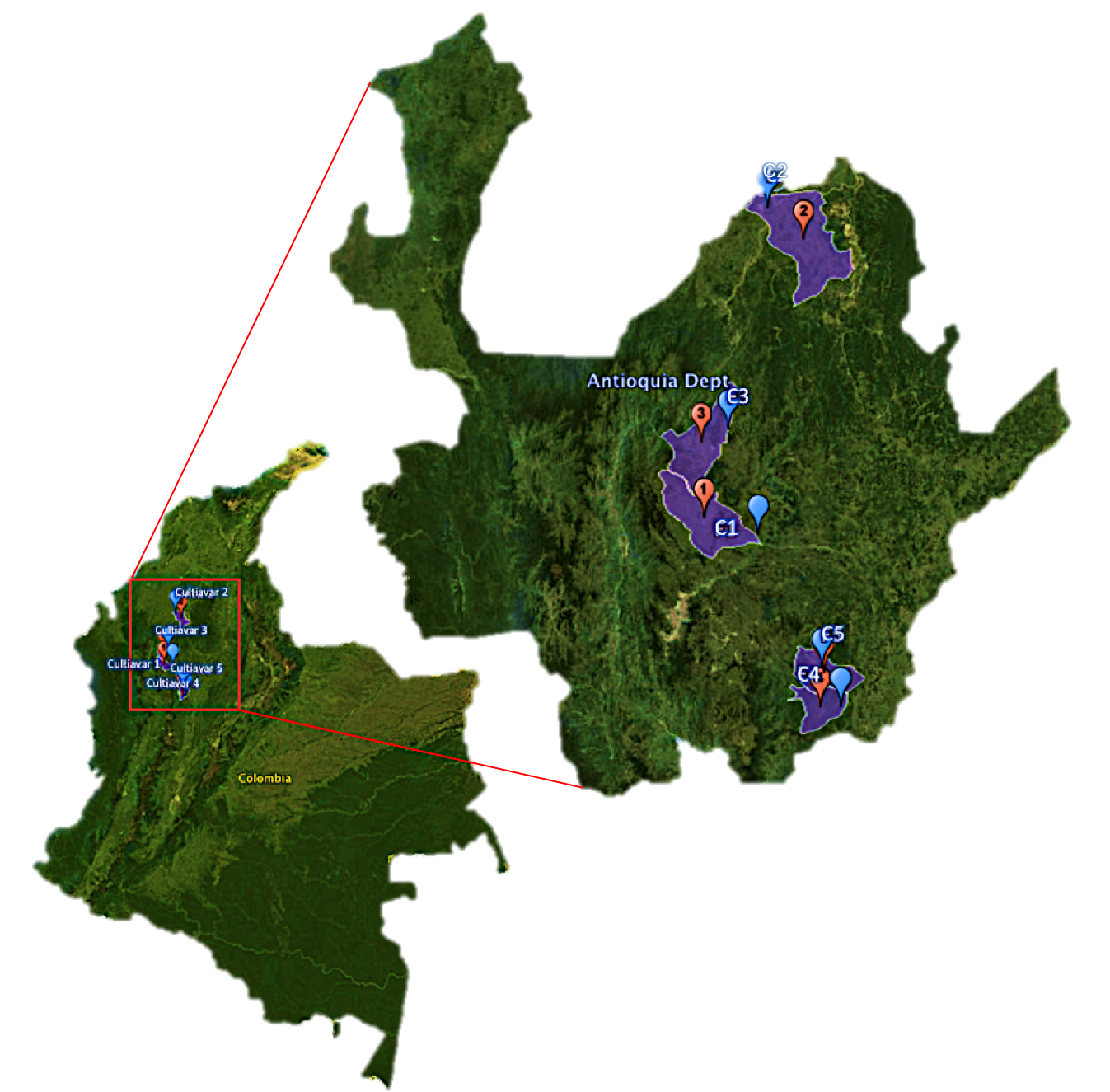 Supplementary Table S1. Cultivars of P. volubilis sampling points and accession numbers of psbA-trnHGUG IS marker in NCBI database. Altitudes range from 685 to 1501 MASL and habitat vary among all cultivars. Both leaf tissue and seeds were collected.Supplementary Figure S2. Coverage of reads of ONT mapped in the cpDNA assembled of Plukenetia volubilis. A continuous smooth coverage of an average 3917x depth was found after run minimap2 with 956508 long reads.			LSC					IRA		SSC		IRB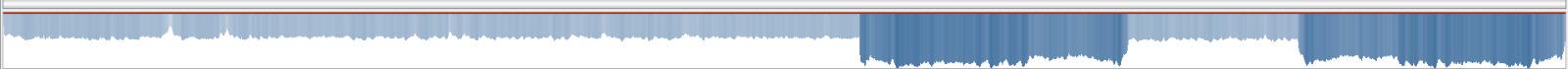 Supplementary Table S2. Comparison between closely cpDNAs reported in the Genbank.Supplementary Table S3. Gene content of the Plukenetia volubilis chloroplast genome according to respective categories.Supplementary Table S4. Evolutionary substitution model evaluation.Supplementary Figure S3. Chromosome comparison between Sacha inchi cpDNA and Ricinus communis cpDNA using nucmer algorithm.  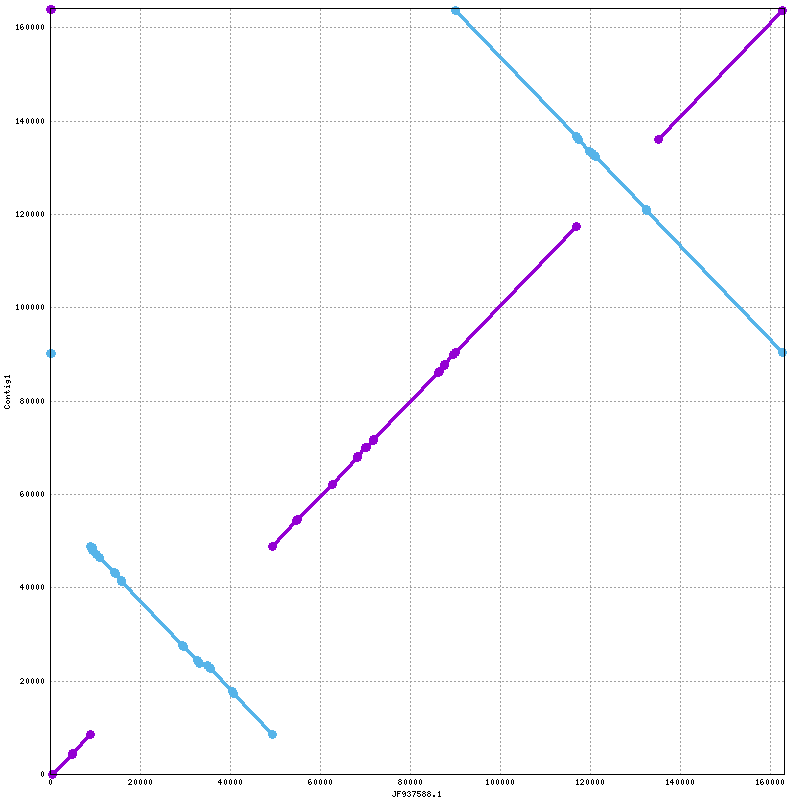 Supplementary Figure S4 Phylogenomic analysis of the Euphorbiaceae family. Alignments outputted by GeSeq (Tilich et al., 2017) were concatenated with homemade python scripts, then a phylogenetic Maximum likelihood analysis was performed in RAxML, based on GTRCAT model. To estimate the level of support for the ML topology, bootstrap was performed on 100000 replicates. Generated trees were visualized in Figtree. Taxa used for the analysis were: NC034803 - Vernicia fordii, NC041102 - Deutzianthus tonkinensis, NC040113 - Croton tiglium, NC012224 - Jatropha curcas, NC015308 - Hevea brasiliensis, NC010433 - Manihot esculenta, NC033910 - Euphorbia esula, NC042193 - Euphorbia tirucalli, MF062253 - Plukenetia volubilis, NC016736 - Ricinus communis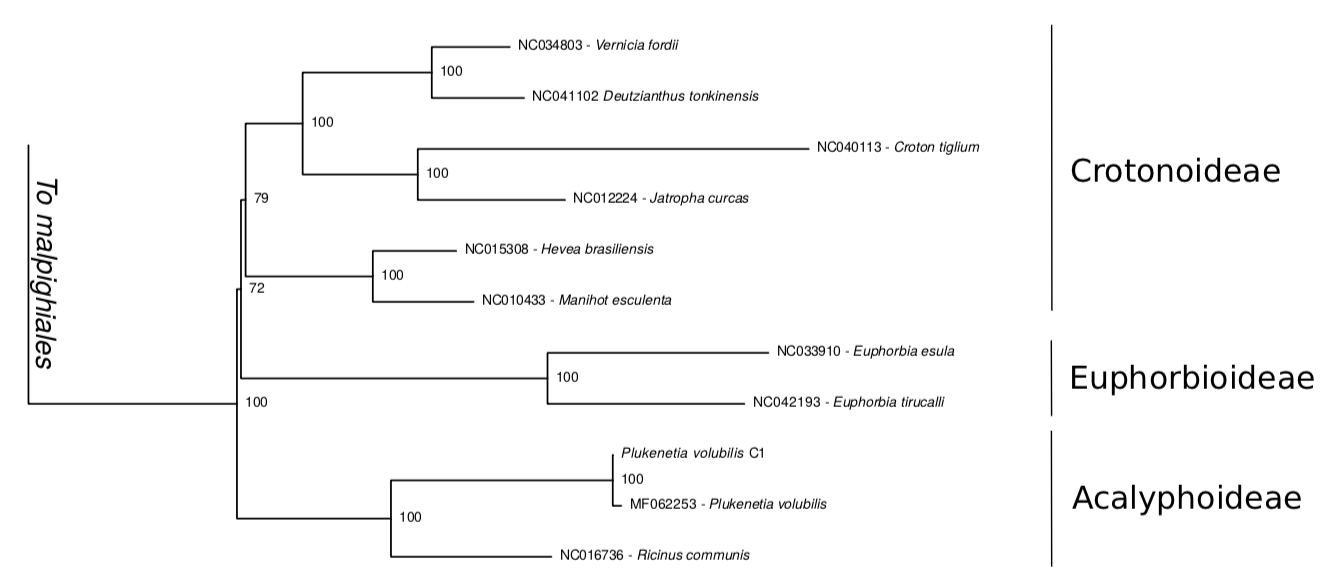 Tillich M, Lehwark P, Pellizzer T, Ulbricht-Jones ES, Fischer A, Bock R and Greiner S (2017) GeSeq – versatile and accurate annotation of organelle genomes. Nucleic Acids Research 45: W6-W11Cultivar ID (Isolate)Country:Location, StateAltitude (MASL)CoordinatesAccession number (NCBI)C1Colombia:Santa Rosa, Antioquia1501 m6° 35' 42,9" N, 75° 13' 49,6" WMN912383C2Colombia: Caucasia, Antioquia44 m7° 58' 58,9" N, 75° 10' 4,1" WMN912384C3Colombia: Yarumal, Antioquia1118 m7° 2' 31,3" N, 75° 21' 5,6" WMN912385C4Colombia: San Francisco, Antioquia561 m5° 55' 14,2" N, 74° 52' 5,8" WMN912386C5Colombia:San luis, Antioquia685 m6° 1' 30,7" N, 74° 58' 6,1" WMN912387P.volubilis (MW591569)P. volubilis (MF062253.1)R. communis (NC_016736.1)Size (bp)164,111161,733163,161Number of genes131130 (122 in original .gbk)131GC content (%)35,7936,2335,74CDS(%genome)86 (47,89)86 (49,58)86 (48.72)tRNAs363637rRNAs4x24x24x2Introns(%genome)20(9,10)18(8,38)NRCategoryGene#UniqueSubunits of photosystem IpsaA, psaB, psaC, psaI, psaJ5Subunits of photosystem IIpsbA, psbB, psbC, psbD, psbE, psbF, psbH, psbI, psbJ, psbK, psbL, psbM, psbT, psbZ14Subunits of cytochrome b/f complexpetA, petB, petD, petG, petL, petN6Subunits of ATP synthaseatpA, atpB, atpE, atpF, atpH, atpI6Large subunit of rubiscorbcL1Subunits of NADH-dehydrogenasendhA, ndhB, ndhC, ndhD, ndhE, ndhF, ndhG, ndhH, ndhI, ndhJ, ndhK11Proteins of large ribosomal subunitrpl2, rpl14, rpl16, rpl20, rpl22, rpl23, rpl32, rpl33, rpl369Proteins of small ribosomal subunitrps2, rps3, rps4, rps7, rps8, rps11, rps12, rps14, rps15, rps16, rps18, rps1912Subunits of RNA polymeraserpoA, rpoB, rpoC1, rpoC24Cytochrome c biogenesisccsA1MaturasematK1ProteaseclpP1Envelope membrane proteincemA1Conserved hypothetical genesycf1,ycf2, ycf3, ycf44Ribosomal RNAsrrn4.5, rrn5, rrn16, rrn234Tranfer RNAssee report of trnascan-se36Fragment genesycf11*Duplicated in annotationndhB, ndhG, rpl2, rpl23, rps12, rps19, rps7, rrn16, rrn23, rrn4.5, rrn5, trnA-UGC, trnH-GUG, trnI-GAU, trnL-CAA, trnM-CAU, trnN-GUU, trnR-ACG, trnV-GAC, ycf1, ycf2total single-copy genes87CriteriumModelScoreWeightBICF81+G41944.94710.4263AICTVM+I+G418094.44770.1264AICcTVM+I+G41813.4470.0868